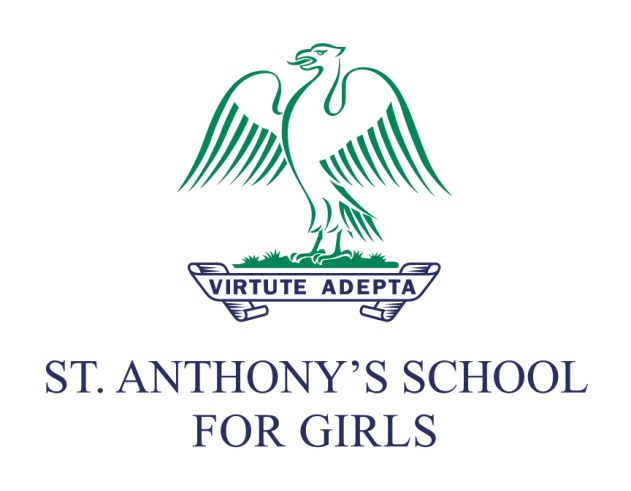 REGISTRATION FORMIn order to register your daughter at St. Anthony’s School for Girls, please return this form together with your £100 registration fee.Stefanie Ross, Registrar, St. Anthony’s School for Girls, Ivy House, 94-96 North End Road
London
NW11 7SXTelephone:  020 3869 3070Email: admissions@stanthonysgirls.co.ukPTOPlease either send a £100 non-refundable cheque, made payable to St. Anthony’s School for Girls, or pay by BACS transfer, quoting your daughter’s name as the reference:  Bank:  Barclays	Sort code:  20-00-00	Account no: 73534642Admissions office telephone number:  020 3869 3070Alpha Plus Schools Ltd.Registered in England No. 3867464Registered office:  50, Queen Anne Street, London W1G 8HJGirl’s detailsName:Date of Birth:Religion:Nationality:Present School Details Name of School:School Address :Headteacher/Principal School Email: School Telephone Number: Date of Joining Present School:Parents’ DetailsMother’s name:Father’s name:If you have a son, does he currently attend St. Anthony’s? Yes/NoAddress:Home phone number:Mother’s Occupation:Father’s Occupation:Mobile phone numbers	Mother’s mobile:Father’s mobile:Email addressesMother’s email:Father’s email:Signed:Date: